STEMAZing “Hack” para un CuadernoAquí tenemos un “hack” económico para la creación de un cuaderno de STEMAZing.Materiales4 hoja de papel cuadriculadoTijerasUtensilio de escritura (lápices o bolígrafos)DireccionesSepare el papel cuadriculado en dos conjuntos de dos hojas.Doblar cada conjunto de hojas en medio estilo “hamburguesa” y doblar bien el pliegue.  Llamaremos a estos Set 1 y Set 2.Cuente cinco cuadrados a cada lado del pliegue a lo largo del pliegue y dibuje un punto en esa ubicación.  Haga esto a Set 1 y Set 2.  Puedes ver los puntos en las imágenes de abajo.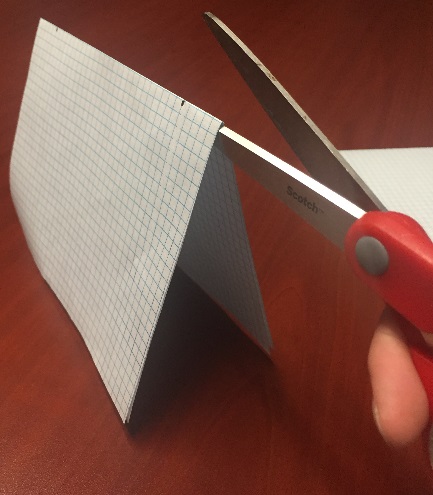 Tome el Set 1 y haga los cortes tal como se ven demostrados en las imágenes abajo.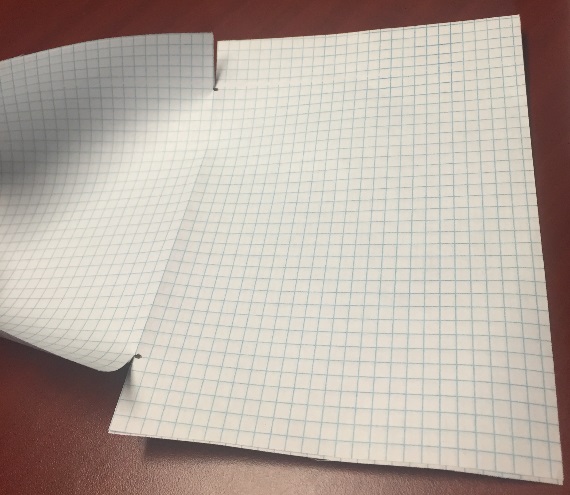    Imagen 1: Corte hasta alcanzar el punto.                      	       Imagen 2: Set 1 con cortes completos.           Repita en el otro lado.Tome el Set 2 y ábralo de nuevo.  Ahora, doble el Set 2 en por la mitad estilo “Hotdog” como se muestra en la Imagen 3 abajo. 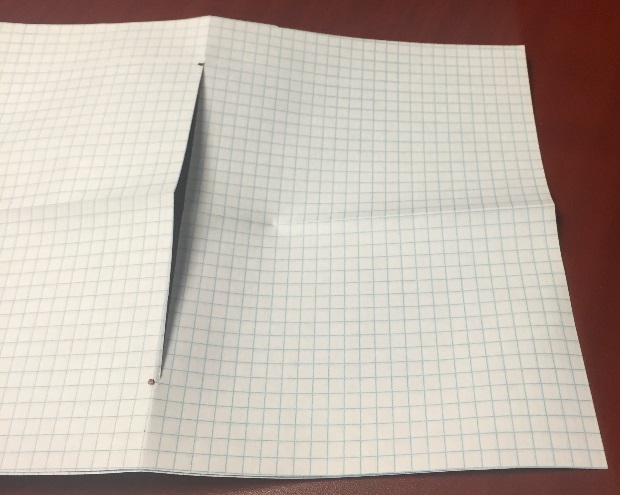 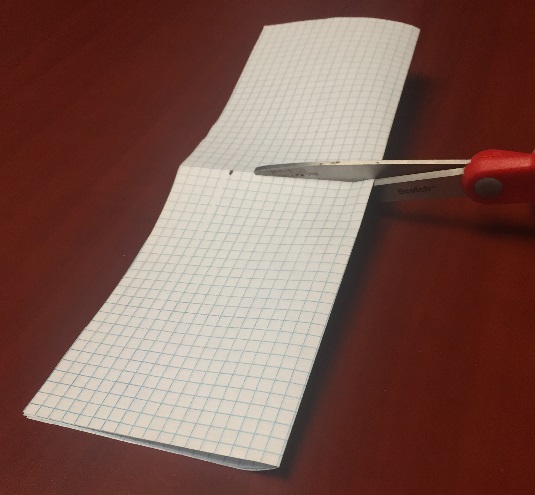   Imagen 3: Corte a lo largo del pliegue de la 		        Imagen 4: Set 2 con corte completado.“hamburguesa” hasta que usted alcance el punto.Abra ambos Set 1 y Set 2.  Tome el Set 1 y doble (no lo pliegue) en la mitad estilo "Hotdog". Deslice el Set 1 en el corte del set 2 como se muestra abajo.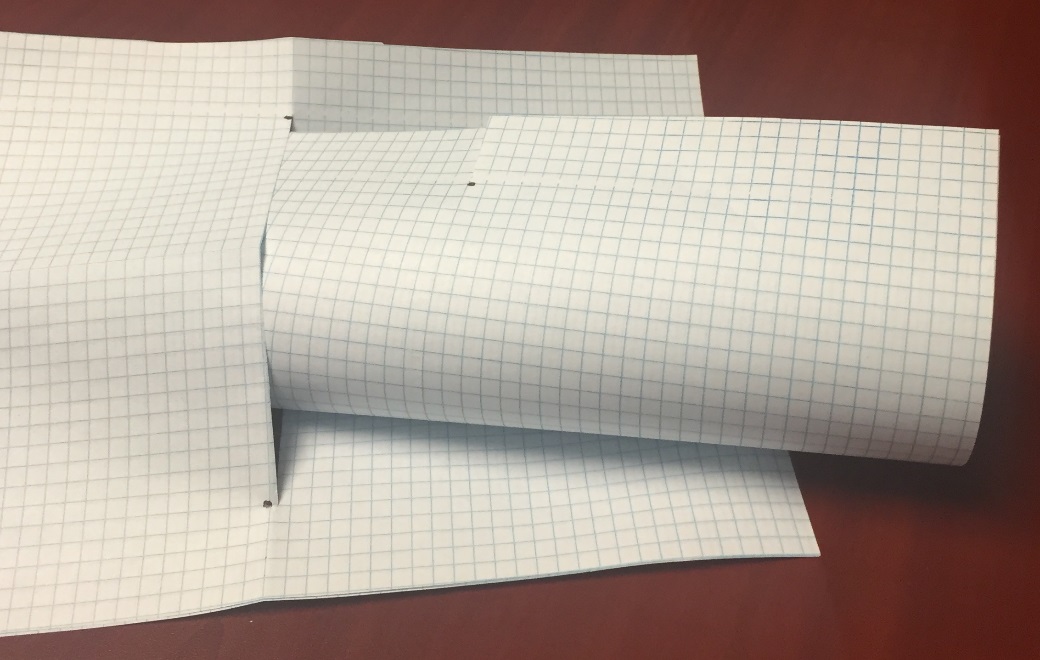 Imagen 5Anidar los cortes del Set 1 en el corte del Set 2 y abrir el Set 1 hasta que quede plano como se muestra abajo.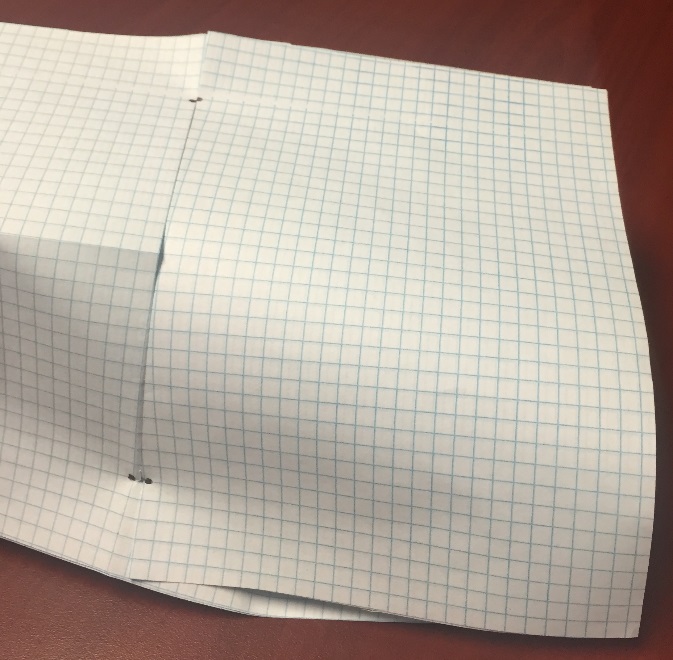 Imagen 6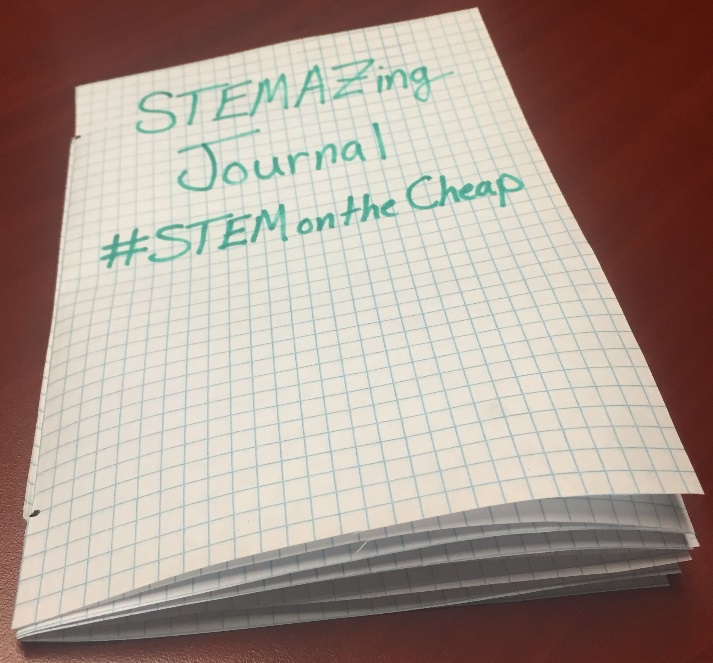 Doble los conjuntos unidos en la mitad estilo “hamburguesa” y allí lo tienes-un cuaderno de STEMAZing con 8 páginas cuadriculadas. Si quieres hacer un cuaderno con más páginas, basta con añadir más hojas cuadriculadas al Set 1 y Set 2 antes de empezar.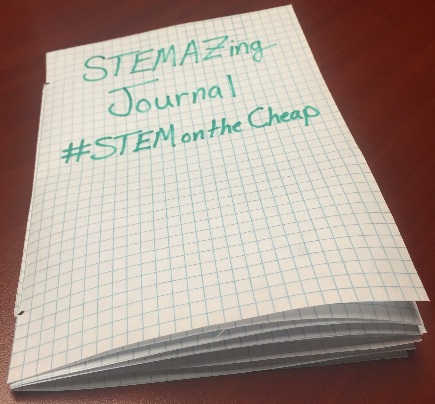 										Imagen 7